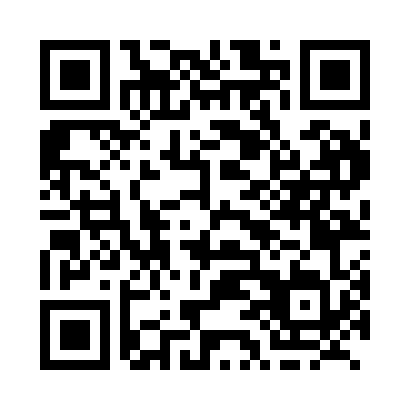 Prayer times for Flat Landing, New Brunswick, CanadaMon 1 Jul 2024 - Wed 31 Jul 2024High Latitude Method: Angle Based RulePrayer Calculation Method: Islamic Society of North AmericaAsar Calculation Method: HanafiPrayer times provided by https://www.salahtimes.comDateDayFajrSunriseDhuhrAsrMaghribIsha1Mon3:315:341:286:549:2211:252Tue3:315:341:286:549:2111:253Wed3:325:351:286:539:2111:254Thu3:325:361:286:539:2111:245Fri3:335:371:296:539:2011:246Sat3:345:371:296:539:2011:237Sun3:355:381:296:539:1911:228Mon3:375:391:296:539:1911:219Tue3:385:401:296:529:1811:1910Wed3:405:411:296:529:1811:1811Thu3:415:411:296:529:1711:1712Fri3:435:421:306:529:1611:1513Sat3:445:431:306:519:1611:1414Sun3:465:441:306:519:1511:1315Mon3:485:451:306:519:1411:1116Tue3:495:461:306:509:1311:1017Wed3:515:471:306:509:1211:0818Thu3:535:481:306:499:1111:0619Fri3:555:491:306:499:1011:0520Sat3:565:501:306:489:0911:0321Sun3:585:521:306:489:0811:0122Mon4:005:531:306:479:0711:0023Tue4:025:541:306:469:0610:5824Wed4:045:551:306:469:0510:5625Thu4:065:561:306:459:0410:5426Fri4:085:571:306:449:0310:5227Sat4:095:581:306:449:0210:5028Sun4:116:001:306:439:0010:4829Mon4:136:011:306:428:5910:4630Tue4:156:021:306:418:5810:4431Wed4:176:031:306:418:5610:42